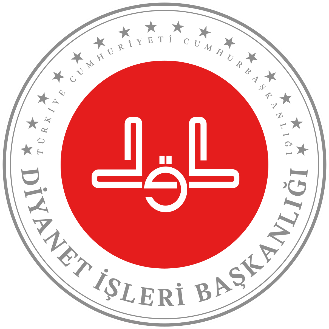 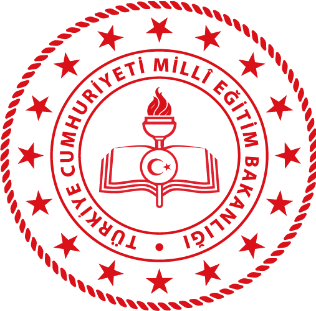 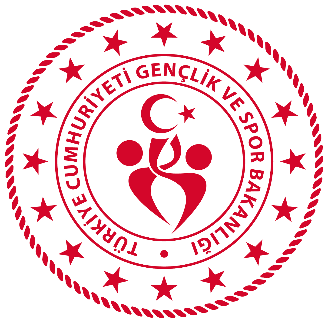 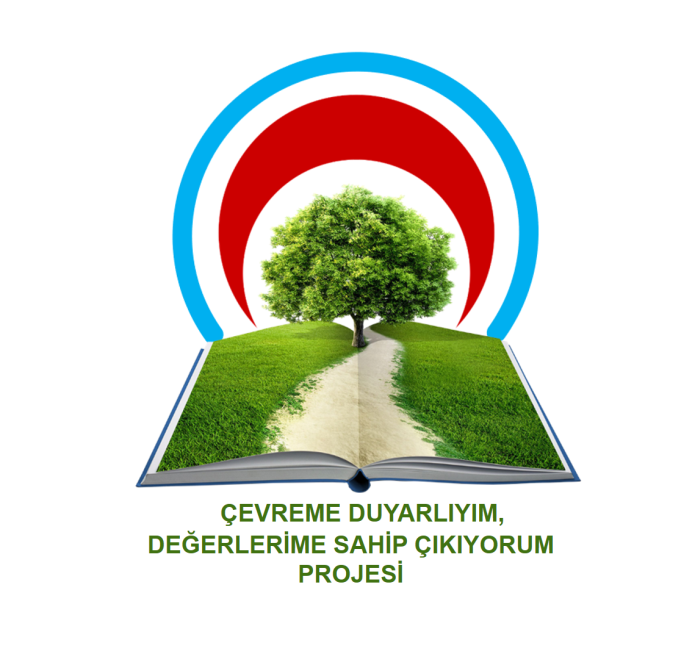 2022-2023 EĞİTİM ÖĞRETİM YILI…………………………………………………………. LİSESİÇEVREME DUYARLIYIM DEĞERLERİME SAHİP ÇIKIYORUM DEĞERLER KULÜBÜYILLIK PLANI ve EĞİTİCİ REHBERİ	ETKİNLİK TAKVİMİ	Haftalık ders saati ve günleri:   Salı günleri 1 saat					Perşembe günleri 1 saat03.04.2023 Uygundur........................     	 .....................................		..................... 		......................Kulüp öğretmeni	   Diyanet Görevlisi		GSB personel	          Okul MüdürüNot: Eylül ayına kadar yalnızca YARDIMSEVERLİK -MERHAMET temalı çalışmalar yapılacaktır(Örnek Faaliyet Planı Çerçevesinde okul değerler kulübü hazırlayacaktır.)T.C. MİLLÎ EĞİTİM BAKANLIĞIDİN ÖĞRETİMİ VE TEMEL EĞİTİM   GENEL MÜDÜRLÜKLERİT.C. DİYANET İŞLERİ BAŞKANLIĞIDİN HİZMETLERİ GENEL MÜDÜRLÜĞÜT.C. GENÇLİK VE SPOR BAKANLIĞIGENÇLİK HİZMETLERİ GENEL MÜDÜRLÜĞÜMart 5. HaftaKardeş öğrenci, kardeş sınıf ve kardeş okul mektuplaşmaları yapılır.Nisan 1. HaftaOkulumuzda bulunan depremzede öğrencilerine destek amacıyla aile ziyaretleri yapılır.Nisan 2. HaftaDepremzede ailelere moral motivasyon amaçlı iftar yemeği düzenlenir.Nisan 3. HaftaARA TATİL(17-20 Nisan)Nisan 4. HaftaDeğerler kulübü olarak okulumuzda bulunan depremzede öğrencilerin ihtiyaçları belirlenerek imkanlar dahilinde ve kurumlarla işbirliğine gidilerek eksikler giderilir.Mayıs 1. Haftakardeş okul öğrencilerine kitap, kırtasiye vb. desteği sağlamak için kampanya hazırlanır, gerekli duyurular yapılır, afişler hazırlanır.Mayıs 2. HaftaDepremzede aileler yararına kermes düzenlenir.Mayıs 3. HaftaDepremzede öğrenciler ile Zonguldak'ın  manevi alanlarına ziyarette bulunulur.Mayıs 4. HaftaDepremzede öğrencilerle beraber Diyanet İşleri Başkanlığına ya da Gençlik Spor Bakanlığına bağlı gençlik merkezi etkinliklerine katılım sağlanır.Mayıs 5. HaftaDepremzedeler yararına yapılan yardımların tasnifi ve il milli eğitim ile koordineli bir şekilde kardeş okula sevkiyatı yapılır.Haziran 1. HaftaYardımseverlik panosu hazırlanır. Kızılay, TDV gibi dernek ziyaretleri yapılır.Haziran 2. HaftaOkulda bulunan depremzede çocuklara yönelik yıl sonu oyun ve etkinlikleri düzenlenir.YAZ TATİLİHaziran Ayı -Yaz tatili ÇalışmalarıFaaliyet Planlaması Yapılacaksa KulanılacakTemmuz Ayı- Yaz tatili ÇalışmalarıFaaliyet Planlaması Yapılacaksa KulanılacakAğustos Ayı-Yaz tatili ÇalışmalarıFaaliyet Planlaması Yapılacaksa KulanılacakEylül Ayı- Yaz Tatili ÇalışmalarıFaaliyet Planlaması Yapılacaksa Kulanılacak